ACORDOS DA SESIÓN ORDINARIA REALIZADA POLA  XUNTA  DE  GOBERNO LOCAL  EN DATA  DEZ DE OUTUBRO  DE 2016.PRESIDENTESr. D. Pablo Diego Moreda  GilCONCELLEIROSDona Mª José Rodríguez Pérez Don José Camilo Casal García Don Manuel  Pérez RiolaAUSENTES: SECRETARIA:Dona Ana Velo  RuizINTERVENTOR:Don Jorge Manuel  Vidal ZapateroNo salón de sesións da Casa Consistorial do Concello de Cedeira, ás doce horas e trinta e cinco minutos do día dez de outubro de dous mil dezaseis, reúnese a Xunta de Goberno Local co obxecto de realizar, en primeira convocatoria, sesión ordinaria baixo a presidencia do Sr. Alcalde-Presidente, e coa asistencia dos Sres./Sras. concelleiros/as que se relacionan á marxe, actuando como Secretario o titular da Corporación dona Ana Velo Ruiz, que dá fe do acto.A Presidencia, tras comprobar nos termos expostos que se dá o quórum  legalmente  esixido  polo  artigo113 do Regulamento de organizac10n, funcionamento e réxime xurídico das entidades locais, aprobado  por Real decreto 2568/1986,  para  a válida realización das sesións da Xunta  de Goberno Local, declara aberta esta, pasándose ó estudio e exame dos asuntos incluídos na orde  do  día da convocatoria.1.- APROBACIÓN,  SI PROCEDE,  DA ACTA  DE 26.09.2016De conformidade co preceptuado nos artigas 36 e 91 do R.O.F., a Presidencia pregunta se existe algunha obxección á acta da sesión realizada en data 26.09.2016 e ao non producirse ningunha, a Presidencia somete a votación ordinaria a súa aprobación, da que resulta aprobada por unanimidade dos Sres./Sras. Concelleiros/as.2.- APROBACIÓN DE FACTURASVista a proposta de Alcaldía de 05.10.2016 e o informe de Intervención da mesma data, que literalmente din:Acordos adoptados:PRIMEIRO.-Autor izar e dispoñer os gastos que se relacionan de seguido, e recoñecer e liquidar as obrigas correspondentes, xuntando nun so acto as tres fases de execución do gasto a que se refire o artigo 67.1.b) do Real Decreto 500/1990, de 20 de abril, prestar aprobación ás facturas e os xustificantes que se citan, ordear o pago e que pola Tesourería Municipal se proceda o seu pagamento e contabilización con cargo ás partidas orzamentarias que se indican: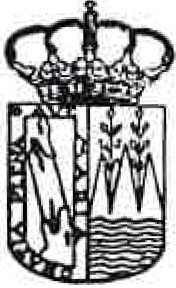 TOTAL: 22.037,94€3.- RECURSO  RECIBO  TERRAZAS  INFORME 28.2016Acordos adoptados:PRIMEIRO.- estimar o recurso presentado por D. Francisco Javier Lamigueiro Zaera e anular parcialemente o seguinte recibo por non ser correcta a cota tributaria :SEGUNDO. recoñécer o dereito á devolución dos recibos anulados que xa foran aboados.TERCEIRO. comunicar estes acordos á Excma. Deputación Provincial da Coruña para o seu coñecemento  e a  tramitación oportunos.4.- RECURSO  RECIBO  TERRAZAS  INFORME 29.2016Acordos adoptados:PRIMEIRO.- estimar o recurso presentado por Dª. Mª Luisa Suarez Carrodeguas e anular parcialmente o seguinte recibo por ser incorrecto o cálculo da cota   tributaria:SEGUNDO. recoñécer o dereito á devolución dos recibos anulados que xa foran aboados.TERCEIRO. comunicar estes acordes á Excma. Deputación Provincial da Coruña para o seu coñecemento  e a tramitación  oportunos.5.- RECURSO  RECIBOS  TAXA  OCUPACIÓN  INFORME 30.2016Acordos adoptados:PRIMEIRO.- estimar o recurso presentado por D. Rodrigo Martínez García e anular os seguintes recibos  por  non  ser correcta  a cota tributaria:SEGUNDO.- aprobar as liquidacións, con carácter provisional, que se sinalan a continuación, que serán enviadas o  suxeito pasivo xunto con este acordo e deberán ser aboadas nos prazos que nelas   se indicanTERCEIRO. recoñécer o dereito á devolución dos recibos anulados que xa foran aboados.CUARTO. comunicar estes acordos á Excma. Deputación Provincial da Coruña para o seu coñecemento e a  tramitación oportunos.6.- DAR CONTADA REMISIÓN DA CONTA XERAL 2015Dase conta á Xunta de Gobemo Local do informe de Intervención de data 06.10.2016, que literalmente di:“Que na sesión plenaria de 21 de xullo de 2016 se aprobou a Conta Xeral do Concello correspondente ao exercicio 2015 e que con data 06 de outubro de 2016 foi presentada e rendida ante os órganos de control externo correspondentes. E para que conste, aos efectos oportunos."A Xunta de Gobemo Local dase por enterada.7.- DAR CONTA DO DECRETO DE ALCALDÍA DE APROBACIÓN DO CONVENIO ENTRE O  CONCELLO DE CARIÑO, CEDEIRA, CERDIDO, MAÑÓN E ORTIGUEIRA PARA A SOLICITUDE DE SUBVENCIÓN DO PROGRAMA DE APOIO Ó CENTRO DE INFORMACIÓN Á MULLERDase conta á Xunta de Gobemo Local do decreto de Alcaldía núm.  497/2016  de 03.10.2016:"Asunto: APROBACIÓN DO CONVENIO ENTRE O CONCELLO DE CARIÑO, CEDEIRA, CERDIDO, MAÑÓN E ORTIGUEIRA PARA A SOLICITUDE DE SUBVENCIÓN DO PROGRAMA DE APOIO Ó CENTRO DE INFORMACIÓN Á MULLERA Xunta de Goberno Local clase por  enterada.8.- DAR CONTA DA RESOLUCIÓN DE ALCALDÍA DE MODIFICACIÓN DA RESOLUCIÓN 352/2016 DE SOLICITUDE DE SUBVENCIÓN Á DEPUTACIÓN PROVINCIAL DA CORUÑA PARA O PLAN PROVINCIAL DE MEDIO AMBIENTE 2016Dase canta á Xunta de Goberno Local da resolución de Alcaldía núm. 477/2016 de 26.09.2016:"Asunto: MODIFICACIÓN DA RESOLUCIÓN 352/2016 DE SOLICITUDE DE SUBVENCIÓN Á DEPUTACIÓN PROVINCIAL DA CORUÑA PARA O PLAN PROVINCIAL DE MEDIO AMBIENTE 2016A Xunta de Gobemo Local dase por enterada.9.- CONTRATO MENOR PARA O SUBMINISTRO DE EQUIPAMENTO DEPORTIVOAcordos adoptados:1.-Declarara conformidade coa oferta presentada.2.- Aprobar o gasto e adxudicar a GALITEC DESARROLLOS TECNOLÓGICOS, S.L., mediante un contrato menor, o subministro, incluído o transporte e montaxe, do equipamento deportivo citado no seu presuposto de data 13.09.2016 (ref. gal 108), polo importe de 9.905,00 € e 2.080,05 € de IVE (11.985,05 € IVE incluido).3.- Notificar a presente resolución ao adxudicatario.4.- Dar traslado da presente resolución aos servizos municipais de Tesourería e Intervención; así como ao de Contratación.10.- CONTRATO MENOR PARA O SERVIZO DE DIRECCIÓN DE OBRA E COORDINACIÓN DE SEGURIDADE E SAÚDEAcordos adoptados:1.- Declarar a conformidade  coa oferta presentada.2.- Aprobar o gasto e adxudicar a PROYFE, S.L, mediante un contrato menor, o servizo de direción de obra e coordinación de seguridade e saúde para a obra "Instalación de dúas pistas de pádel cubertas", polo importe total de 3.337,83 euros (IVE incluído).3.- O pagamento do servizo farase de acordo co estipulado no RDL 3/2011, de  14  de  novembro, polo que se aproba o texto refundido da Lei de Contratos do Sector Público.4.- Notificar a presente resolución ao adxudicatario.5.- Dar traslado do presente acordo aos servizos municipais de Tesourería e Intervención; así como ao de  Contratación.11.- CONTRATO MENOR PARA A IMPERMEABILIZACIÓN DE DOUS FOSOS DE ASCENSORAcordos adoptados:1.- Declarar a conformidade coa oferta presentada.2.- Aprobar o gasto e adxudicar á empresa CONSTRUCCIONES GARCÍA GARCÍA, S.C., mediante un contrato menor, o servizo de impermeabilización dos fosos do ascensor situado no Centro Socio-Cultural, polo importe total de 1.932,37 € IVE incluído.3.-0 pagamento do servizo farase de acordo co estipulado no RDL 3/2011, de 14 de novembro, polo que se aproba o texto refundido da Lei de Contratos do Sector Público.4.- A presente contratación non terá revisión de prezos por parte da empresa adxudicataria.5.- Notificar o presente acordo á empresa adxudicataria.6.- Dar traslado aos servizos municipais de Intervención e Tesourería, e ao de Contratación.12.- ADXUDICACIÓN MEDIANTE CONTRATO MENOR DA OBRA DE REHABILITACIÓN BEIRARRÚAS NA AVDA. CASTELAOAcordos adoptados:1.- Aprobar a memoria valorada da obra "Reparación de aceras en Avenida Castelao en Cedeira" redactado por D. J.J.T.G. en xullo de 2016, cun orzamento base de licitación de 17.613,90 euros e 3.698,92 euros de IVE (21.312,82 € IVE incluido).2.- Aprobar o gasto e adxudicar á empresa CONSTRUCCIONES GUERREIRO SOMOZAS, S.L. a execución da obra "Reparación de aceras en Avenida Castelao en Cedeira" mediante un contrato menor, condicionada á obtención da autorización da Axencia Galega de Infraestruras con carácter previo ao seu inicio; e coas seguintes condicións:	Importe  de  adxudicación:  16.724,40 euros e 3.512,12  euros de IVE (total IVE incluido: 20.236,52 €)	Prazo de execución: tres semanas contadas a partir da formalización da acta de comprobación de replanteo.3.- Adoptaranse as seguintes medidas en canto á seguridade e saúde laboral:"O contratista está abrigado a cumprir todas e cada unha das normas de Seguridade no Traballo actualmente vixentes, así como as que se promulguen no transcurso das obras, e todas aquelas que a asistencia técnica para a Verificación Técnica das Obras, considere oportuno esixir en cada caso. Sen que por isto teña dereito a reclamación económica de ningunha especie, xa que o orzamento inclúe a valoración correspondente a estes conceptos:Delimitación e valado da zona de traballo, sinalización provisional para as distintas fases, así como  a vixilancia permanente das obras estarán incluídas en en os gastos xerais da obra.Ao tratarse dunha obra sen proxecto, realizaranse unha serie de documentos previos á execución que sirvan para controlar de forma eficaz e axustada á norma de seguridade e saúde nas obras e que serán elaborados polo contratista, directamente polo Servizo de Protección ou por outros medios:Avaliación de riscos específicos para as obrasA organización e planificación da actividade preventivaOs devanditos documentos serán revisados pola asistencia técnica para a Verificación Técnica das Obras."4.-Formalizar a comprobación de replanteo no prazo máximo de 1O días desde a recepción da notificación do presente acordo.5.-Notificar o presente acordo á empresa adxudicataria.6.-Dar traslado do presente acordo aos servizos municipais de Intervención e Contratación.13.- CONTRATACIÓN DE ASISTENCIA TÉCNICA PARA A ELABORACIÓN DE ESTRATEXIA DE SUSTENTABILIDADE AMBIENTALAcordos adoptados:1.- Declarar a conformidade coa oferta presentada.2.- Aprobar o gasto e adxudicar á empresa VALORA, CONSULTORES DE XESTIÓNS, S.L., mediante un contrato menor, o servizo de "Elaboración de estratexias de sustentabilidade ambiental coa finalidade de integrar a adaptación ao cambio climático na xestión e planificación públicas", polo importe total de 14.520,00 € IVE incluído.3.- O servizo deberá estar finalizado con anterioridade ao 30 de novembro de 2016 (data límite do período subvencionable, de acordo coa notificación da resolución da Consellería de Medio Ambiente e Ordenación do Territorio de data 09.09.2016).4.- O pagamento do servizo farase de acordo co estipulado no RDL 3/2011, de 14 de novembro, polo que se aproba o texto refundido da Lei de Contratos do Sector Público.5.- A presente contratación non terá revisión de prezos por parte da empresa adxudicataria. 6.- Notificar o presente acordo á empresa adxudicataria.7.- Dar traslado aos servizos municipais de Intervención e Tesourería, e ao de Contratación.14.- APROBACIÓN EXPTE. CONTRATACIÓN DE ACONDICIONAMENTO DE RÚAS NA ZONA URBANA (LOTE 1) E NOVA REDE DE SANEAMENTO NA RÚA AS PONTES DE GARCÍA RODRIGUEZ (LOTE 2)Acordos adoptados:PRIMEIRO. Aprobar o expediente de contratación, mediante procedemento negociado, para o contrato de obras "ACONDICIONAMENTO DE RÚAS NA ZONA URBANA (lote l)" e "NOVA REDE DE SANEAMENTO NA RÚA AS PONTES DE G.ª RGUEZ. (lote 2)".SEGUNDO. Autorizar, en contía de 146.757,05 € sin IVE, 30.818,98 € de IVE, 177.576,03 € (IVE incluido), o gasto que para este Concello representa a contratación referenciada, segundo o seguinte desglose e con cargo ás partidas do presuposto municipal para o exercicio 2016 que se indican:TERCEIRO. Aprobar o Prego de Cláusulas Administrativas Particulares que rexerá o contrato de obras de "ACONDICIONAMENTO DE RÚAS NA ZONA URBANA (lote 1)" e "NOVA REDE DE SANEAMENTO NA RÚA AS PONTES DE G.ª RGUEZ. (lote 2)" por procedemento  negociado.CUARTO. Publicar un anuncio de licitación na prensa, expresando que o prazo de presentación de proposicións será de oito (8) días desde a publicación.15.- ASUNTOS VARIOSPola Presidencia indícase que se inclúa en asuntos varios, por razóns de urxencia, a seguinte proposta:15.1.- CONTRATO MENOR PARA A LIMPEZA DE CANALÓN E A RESPOSICIÓN DAS  BAIXANTES  EXISTENTES  NO  AUDITORIO MUNICIPALAcordos adoptados:1.- Declarar a conformidade coa oferta presentada.2.- Aprobar o gasto e adxudicar á empresa REVESTIMENTOS VALDOVIÑO, S.L., con CIF núm. B15925860, mediante un contrato menor, o servizo de limpeza de canalón e reposición de baixantes da fachada do Centro Socio-Cultural, polo importe total de 2.826,56€ IVE incluído.3.-0 pagamento do servizo farase de acordo co estipulado no RDL 3/2011, de 14 de novembro, polo que se aproba o texto refundido da Leí de Contratos do Sector  Público.4.- A presente contratación non terá revisión de prezos por parte da empresa adxudicataria.5.- Notificar o presente acordo á empresa adxudicataria.6.- Dar traslado aos servizos municipais de Intervención e Tesourería, e ao de Contratación.E non habendo máis asuntos que tratar, pola Presidencia levántase a sesión ás trece horas e dez minutos do expresado día.Nª REXISTRODATATEXTOPROGECOECOIMPORTE2312220024122200332122200341222004502220034222200FRA CI00826282550  PERIODDO 22/02/201691222200F/2016/63922/03/2016Ó 21/03/201692022200767,39€CONSUMO TELEFONIA MOVIL Y DATOS  (3321222002220021/01/2016-000AAPP_devolucionfacturas_FACE@vodafone.3412220022200F/2016/1180esllhttps://webservice.face.gob.es/sspp l32312220022200177,87 €23122200222002412220022200332122200222003412220022200Totalsevicio (AAPP_devolucionfacturas_FACE@vodafone45022200222003422220022200F/2016/173222/05/2016AAPP_devolucionfacturas_FACE@vodafone.91222200222009202220022200749,68 €F/2016/194505/2016SONIDO 30/7/2016 400WAT+MONITORAJE+ILUMINACION3342271022710786,50 €F/2016/195109/08/2016IMPUESTO SOBRE ELECTRICIDAD 06/07/2016 - 03/08/2016 105,92 EUR x ,05113 ( CUPS  ES0022000007924438PM1P Direccion PS REAL323222100148,01 €F/2016/196423/09/2016Segun Asistencia Dirección de Instalación: RU/REAL ,15 - Cedeira92021302216,15 €F/2016/198428/07/2016Importe por peaje de acceso ( 0.07923497 ) / Importe por margen de comercialización fijo ( 0.07923497 ) / Importe por pe1652210036,07 €F/2016/200028/07/2016Importe por peaje de acceso ( 0,07923497 ) / Importe por margen de comercialización fijo ( 0.07923497 l / Importe por pe1652210034,76 €F/2016/201614/09/2016MATERIAL LIMPIEZA2312211039,93 €F/2016/201714/09/2016FRAA16/1263 GOMA UNGER, REPUESTO LAVACRISTALES  MANGO TELESCOPICO32322211031 94€F/2016/201814/09/2016FRA A16/1262 DEISNCURSTANTE SANITARIO, REPUESTO FREGONA, HIGIENICO CELULOSA33212211041,26 €F/2016/201914/09/2016FRA A16/1260 BAYETA, NETTION CL GEL, RPUESTO FREGOMOPA, MANGO ALUMINIO, GUANTE LATEX, ANTTION 330 DESENGRASANTE32322211092,14 €F/2016/202120/09/2016CALIBRACION ALCOHOLIMETRO CDP 8100/8800/70001322130050,96 €F/2016/202317/07/2016ACTUACION PZ FLOREAL- PROGRAMACION MUSICA NA RUA XULLO 201633422710300,00 €F/2016/202408/07/2016ACTUACION PZ RUA SAN ANDRES PROGRAMACION MUSICA NA RUA XULLO 201633422710300,00 €F/2016/202503/07/2016ACTUAC "''AIRES DE LA HABANA"" AUDITORIO- PROGRAMACION XULLO  201633422710600,00 €F/2016/202619/09/2016CONCERTO PUNTADA SEN FIO 17/09/2016 REDE CULTURAL DEPUTACION DA CORUÑA334227101. 200,00 €F/2016/202722/09/2016REPARACION Y MATERIAL MOTO MATRICULA 7303 JKP1322140089.70 €F/2016/202915/09/2016FRA PREVENCIONT ÉCNICA Y VIGILANCIAO.E  LA SALUD920227991.446,41 €F/2016/203022/09/2016ACEITE PARA TRACTOR- GARRAFA 20 L VALVULINA CARTAGO EP-904502140069,93 €F/2016/203123/09/2016ITV VECHICULO MATRICULA 3666FFC9202140046,35 €F/2016/203226/09/2016ITV VEHICULO MATRICDULA 5802FPW9202140046,35 €F/2016/203315/09/2016PROGRAMADOR DDC-4 220 4 ESTACIONES1712219979,94 €F/2016/203824/09/2016FUNCION QUE COMERÁ O REY? REDE DA DIPUTACION DA CORUÑA33422710726,00 €F/2016/203925/09/2016ACTUACION MISA SANTA ANA 26.07.2016 Y ACTUACION SAN COSME 25.09. 201633422710600,00 €F/2016/204027/0912016ESCURREAGUAS ESPECIAL, MANGO ESCOBA4502219910,32 €F/2016/204127/09/2016FREGONA INDUSTRIAL, MANGO ESCOBA, MRY CUBO Y RUEDAS4502219918,33 €F/20161204227/09/2016RUBI RECAMBIO TALOCHA ESPONJA450221997,90€F/2016/204327/09/2016FISCHER TACO DUOOPOWER, Z TRONILLO ABC4502219959,50 €F/20161204427/09/2016TABR. CANTERO45022199140,00 €F/2016/204527/09/2016RHODIUS XT70 DISCO CORTE INOX4502219914,60 €F/2016/204627/09/2016TACO NYLON , TIRAFONDO ARANDELA4502219911,57€F/2016/204727/09/2016KRONENEFLEX DISCO AMOLADORA450221999,20€F/20161204827/09/2016HILAS BLANCAS, ROHER TENAZA RUSA4502219925,51 €F/2016/204927/0912016KRONENFLEX DISCO AMOLADORA, PUNTERO,FLEXOMETRO,MED FLEXOMETRO BIMATERIAL KRONENFLEX X9604502219976,56 €F/2016/205027/09/2016COLLAK SELLADOR, PAVIGON GOMA SUELO4502219927,44 €F/2016/205127/09/2016FISCHER TAMIZ, ARANDELAS4502219913,27 €F/2016/205227/09/2016KARCHER PISTOLA RIEGO1712219921,22€F/20161205327109/2016COPIA LLAVE CASA450221992,50€F/2016/205431/07/016LIMPEZA CALLES Y SERVICIOS PUBLICOS SAN ANDRES MES DE XULLO1621227991.100 00€F/2016/205531/07/2016SERVICIO XARDINERIA E LIMPEZA CEMENTERIO MPAL MES DE XULLO16422799247.50€F/2016/205631/08/2016SERVIZO LIMPEZA CALLES E SERVIZOS PUBUCOS  SAN ANDRES MES DE AGOSTO1621227991.100,00  €F/2016/205731/08/2016SERVIZO XARDINERIA E LIMPEZ DO CEMENTERIO MUNICIPAL MES DE AGOSTO16422799247 50 €F/2016/205828/07/2016Importe por peaje de acceso ( 5.865kW * 38.043426 Euros/kW y año * (32/366) días ) / Importe por margen de comercializac16522100115,59 €F/2016/205928/07/2016Importe por peaje de acceso ( 2kW * 38.043426 Euros/kW y año * (32/366) días ) / Importe por margen de  comercialización1652210048,52 €F/2016/206222/09/2016PERIODO FACTURAD 22/08/2016 A 21/09/20161322312413321341450342912920222002220022200222002220022200222002220022200658,64 €F/2016/206322/02/2016VOZ Y DATOS PERIODO 22/01/2016 AL 21/02/2016920222005.43 €F/2016/206421/02/2016ADSL PERODO 21/01/2016A 20/02/20164323321341323122200222002220022200177 87 €F/2016/206522/05/2016VOZ Y DATOS PEROODO 22/04/2016 A 21/05/2016920222003,93 €F/2016/206622/01/2015FRA CI0758229942 1264.64 EUROS Y ABONO 9026601125  DE -605 EUROS1322312413321341450342912920222002220022200222002220022200222002220022200659,64 €F/2016/206715/09/2016FRA RC 000621/16 PUNTO LIMPIO RCDS MEZCLADOS L162222799118,80 €F/2016/206827/08/2016ARRENDAMIENTO MES DE SEPTIEMBRE 2016 INMUEBLE DE PARQUE SAGRADO CORAZON231202001.452,00 €F/2016/206922/09/2016VOZ Y DATOS FRA CI0853688372920222003,63 €F/2016/207028/09/2016MINUTA LETRADO EN CONTRATO ARRENDAMIENTO SERVICIO 1/7/16 A 30/9/16920F/2016/207028/09/2016MINUTA LETRADO EN CONTRATO ARRENDAMIENTO SERVICIO 1/7/16 A 30/9/16920F/2016/207028/09/2016MINUTA LETRADO EN CONTRATO ARRENDAMIENTO SERVICIO 1/7/16 A 30/9/16920226041.815 00€F/2016/207122/02/2016FRA CI0821638739 Y ABONO PARCIAL 9026529578 Y TOTAL 90253531851322312413321341450342912920222002220022200222002220022200222002220022200802,54 €F/2016/207222/04/2016FRA CI 0830906682  Y ABON090262669401322312413321341450342912920222002220022200222002220022200222002220022200761,20 €F/2016/207322/02/2016FRA CI0821854792 Y ABONO 902653782932312220027,52 €F/2016/207430/09/2016Rect. AA 16000783 / CABLE MANDO RODILLO DESBROZADORA BOMFORD GT50845021400255,55 €F/2016/207630/09/2016700185 - Periodo Alquiler 01/09/2016 - 30/09/2016 / 700185 - Alquiler: / 700185 - ALQUILER y MANTENIMIENTO FOTOCOPIADO92020601611,05 €F/2016/207704/10/2016Servicio de Gestión Energética Municipal165227061.512,50 €F/2016/207801/10/2016CANON MES DE OCTUBRE CAFETERIA RESTAURANTE AUDITORIO MUNICIPAL23122799605,00 €F/2O16/207903/10/2016FRA 39 SERVICIO ASISTENCIA TECNICA EQUIPOS SEPTIEMBRE 2016392022706242,00 €F/2016/208030/09/2016CEMEN TO, GANCHO CUBIERTA, ARENA, SACO, VARILLA45022199351.27 €ID_VALOR20143515022ME01R000028COTA400.00€COTA CORRECTA320,00€CONTÍA A ANULAR80,00€ID_VALOR20143515022ME01R000002COTA600.00€COTA CORRECTA450,00€CONTÍA A ANULAR150,00€Nº FIXOEXERCICIOCOTA(€)3930007612252016504,003930007612262016504,00EXERCICIONº LIQUIDACIÓNCOTA(€)2016L33902.000001216,00 €EXERCICIONº LIQUIDACIÓNCOTA(€)2016L33902.000002216,00 €Proxecto “Acondicionamento de rúas na zona urbana (lote 1)”Proxecto “nova rede de saneamento na rúa As Pontes de Gª Rguez (lote 2)”Importe total (lote 1 e lote 2)Partida Presupostaria2016.1532.61900216.160.62900Prezo sen IVE101.864,0044.893,05146.757,05IVE (21%)21.391,449.427,5430.818,98TOTAL123.255,4454.320,59177.576,03